                         МКОУ «Бугленская СОШ имени Ш.И.Шихсаидова  с.Буглен Буйнакский район РД 368210 e-mail: buglen_school@mail.ru                                                                                      Утвержден:   директором МКОУ                                                                                                                                                   «Бугленская СОШ.                                                                                        им. Ш.И.ШИХСАИДОВА»                                                                                                                                                                            ________ Джаватовой А                                                                                          зам. директора по в/р                                                                                        ________Джахбаровой Д.Г.                                                                                        «__»______2017год                                                                ПЛАН ПО РЕАЛИЗАЦИИ РЕСПУБЛИКАНСКОЙ ЦЕЛЕВОЙ ПРОГРАММЫ ПО ПРОФИЛАКТИКЕ БЕЗНАДЗОРНОСТИ И ПРАВОНАРУШЕНИЙ НЕСОВЕРШЕННОЛЕТНИХ.  МКОУ БУГЛЕНСКАЯ СОШ им.Ш.И. ШИХСАИДОВА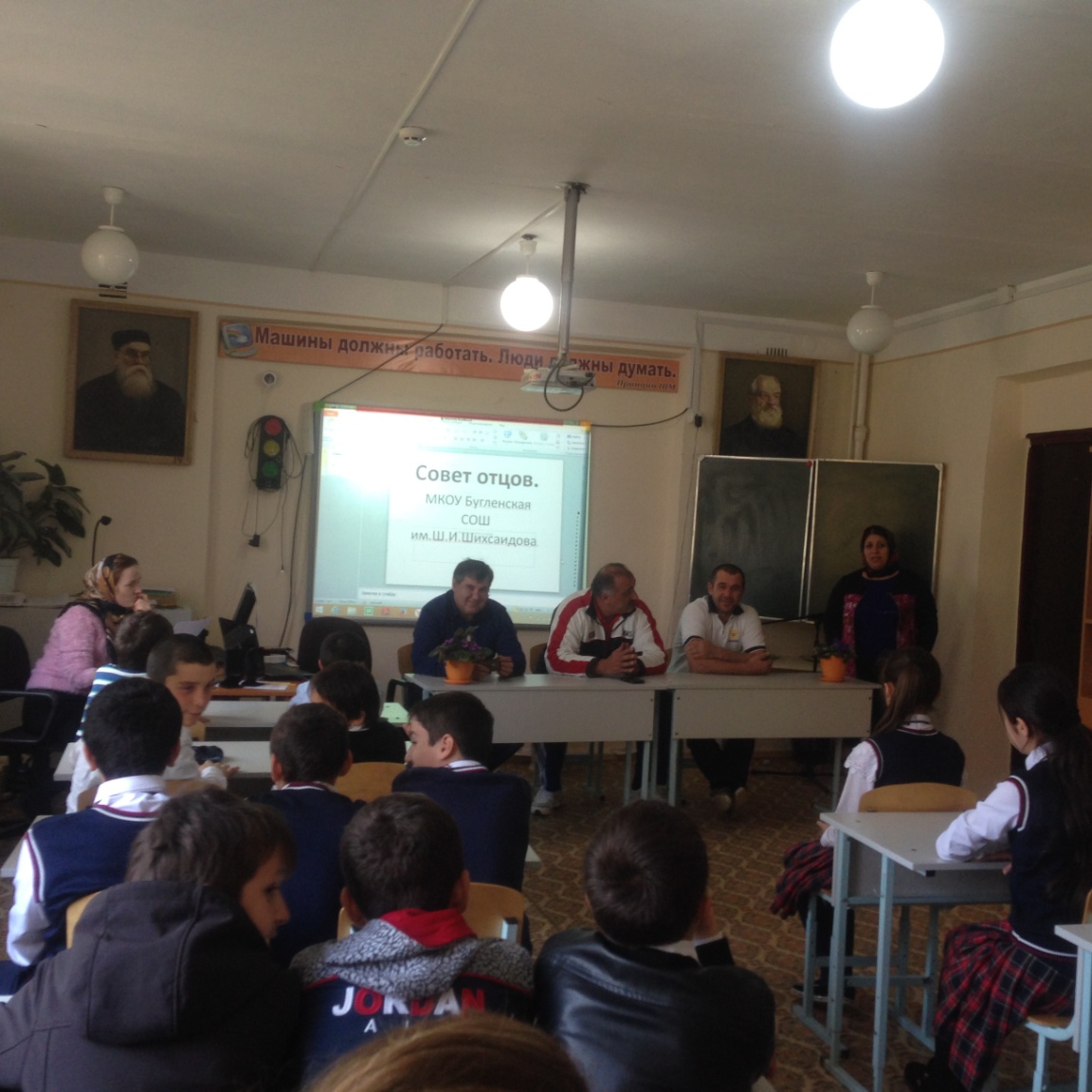 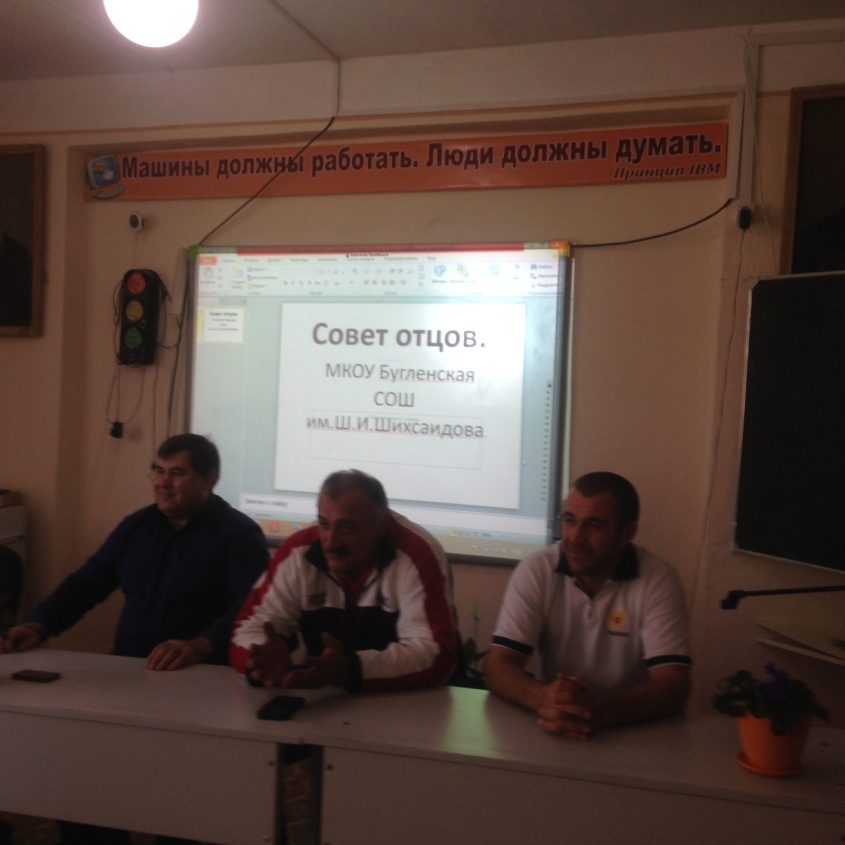 В МКОУ «Бугленская СОШ. имени Ш.И.Шихсаидова» ежедневно проводяться мероприятия , беседы ,встречи, игры , делается все возможное для реализации всех творческих и спортивных возможностей учащихся .Почти все наши ученики реализует свои творческие и спортивные  возможности в разных секциях и кружках.                                                 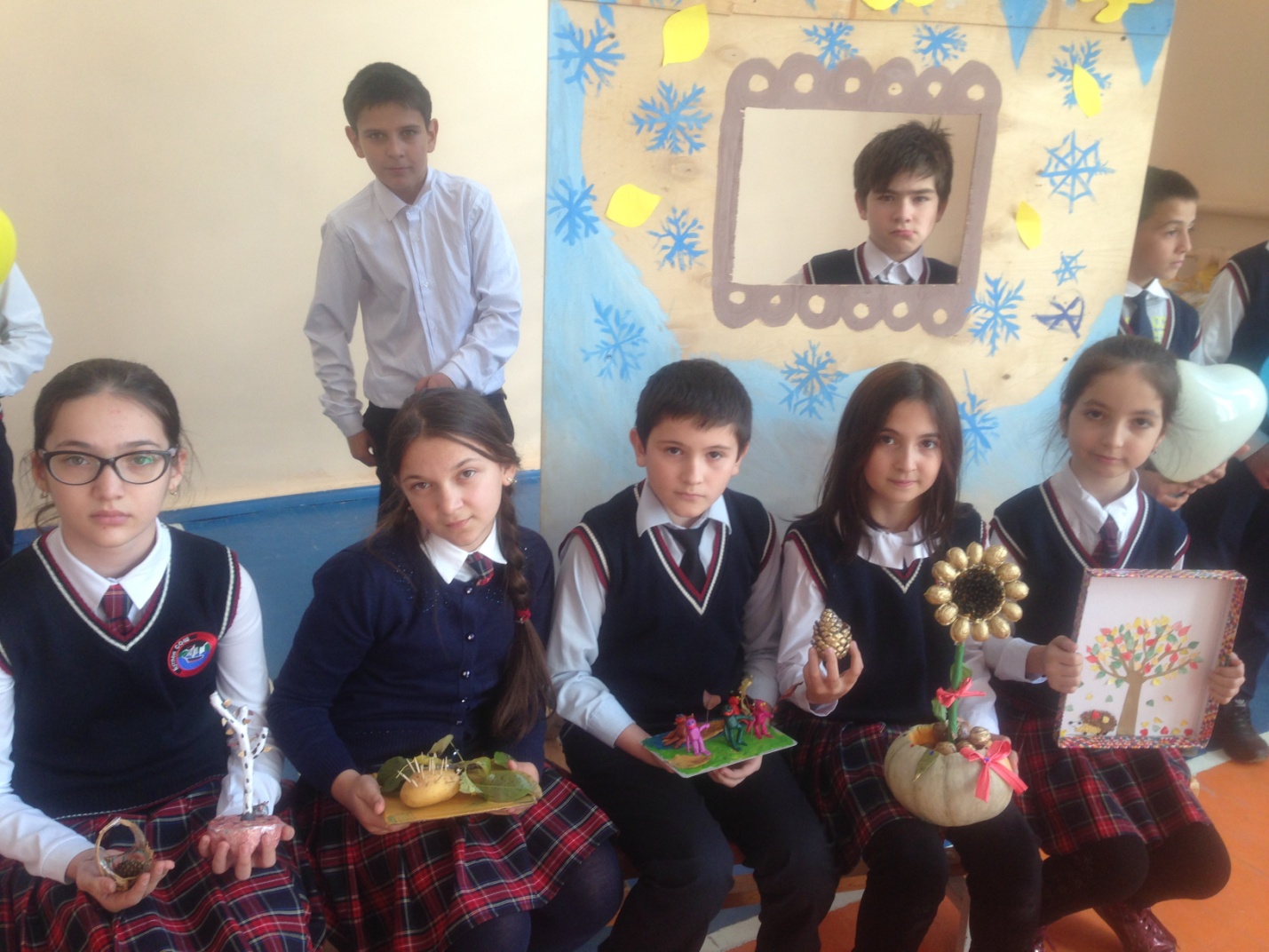 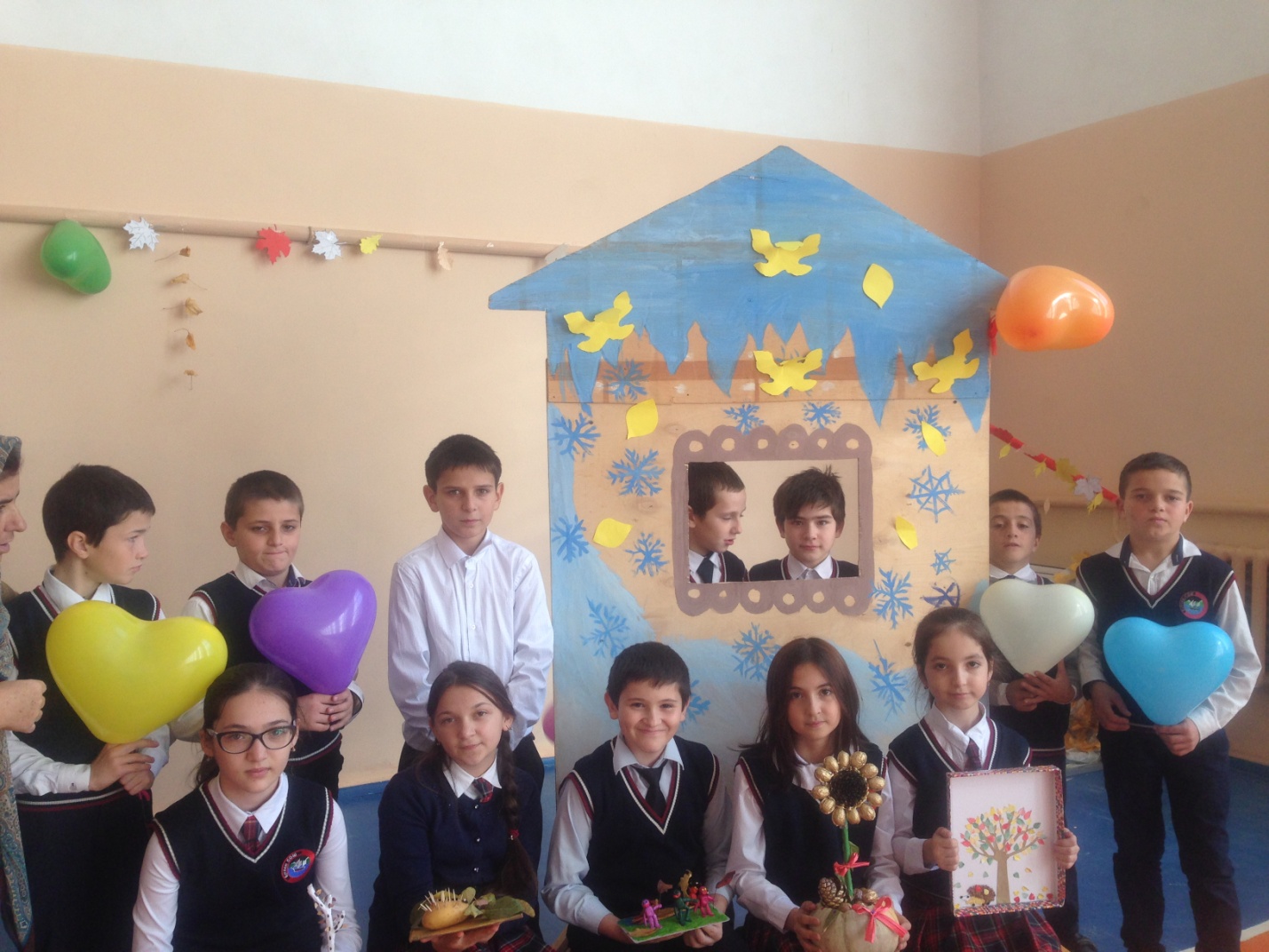 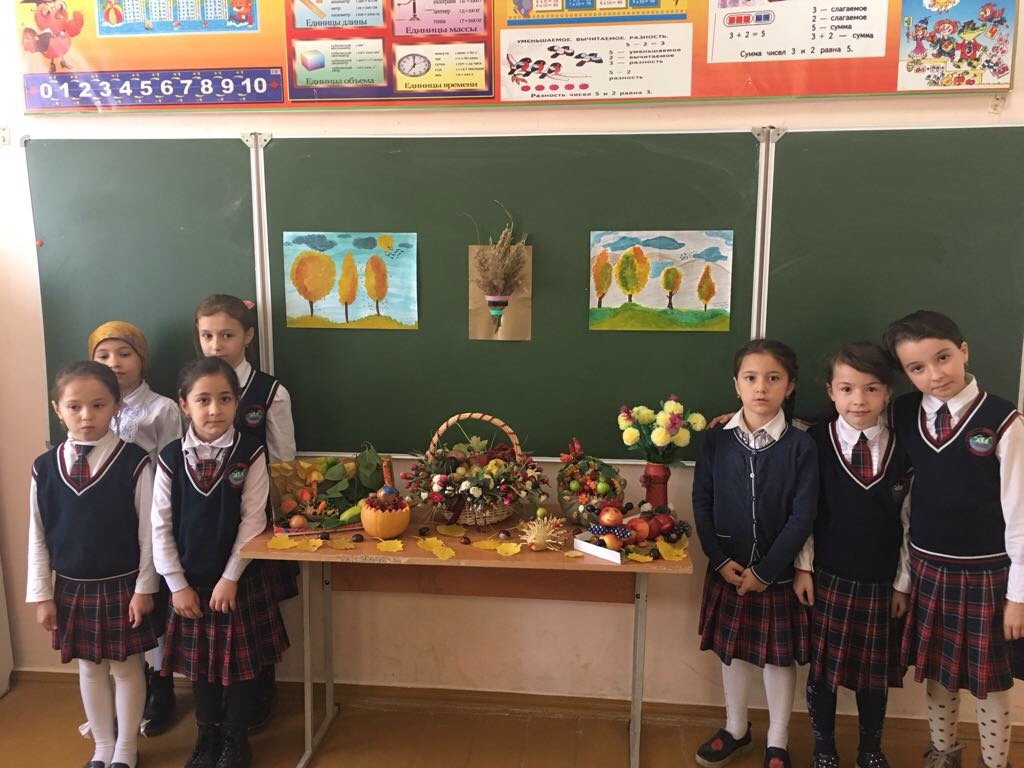 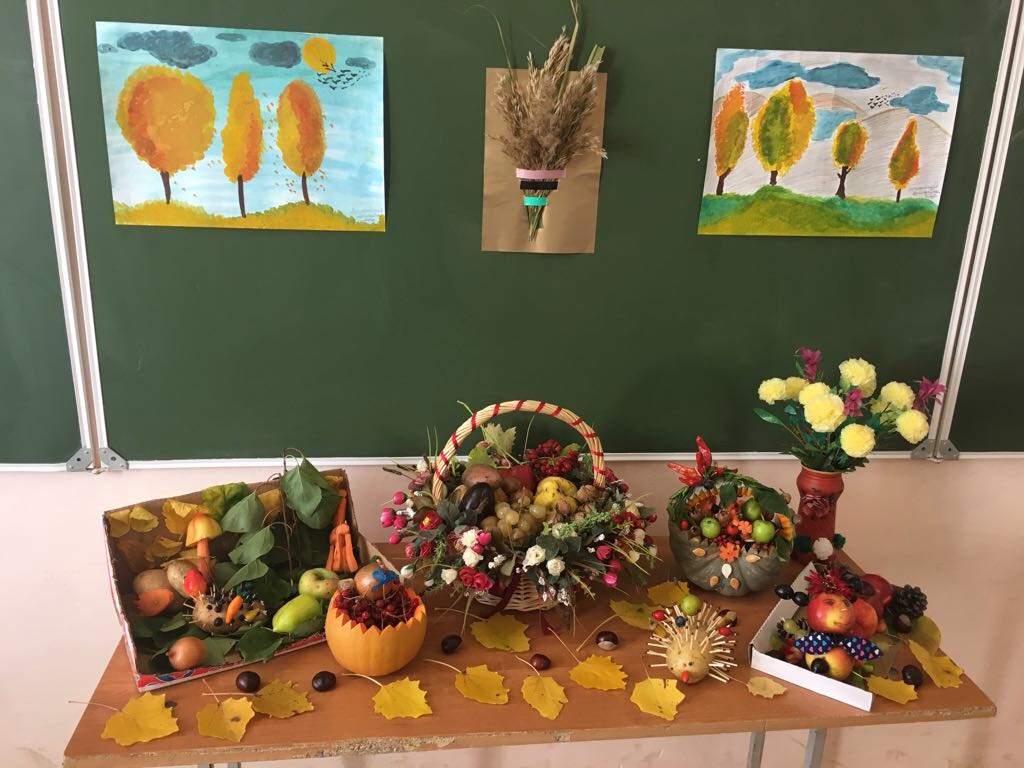 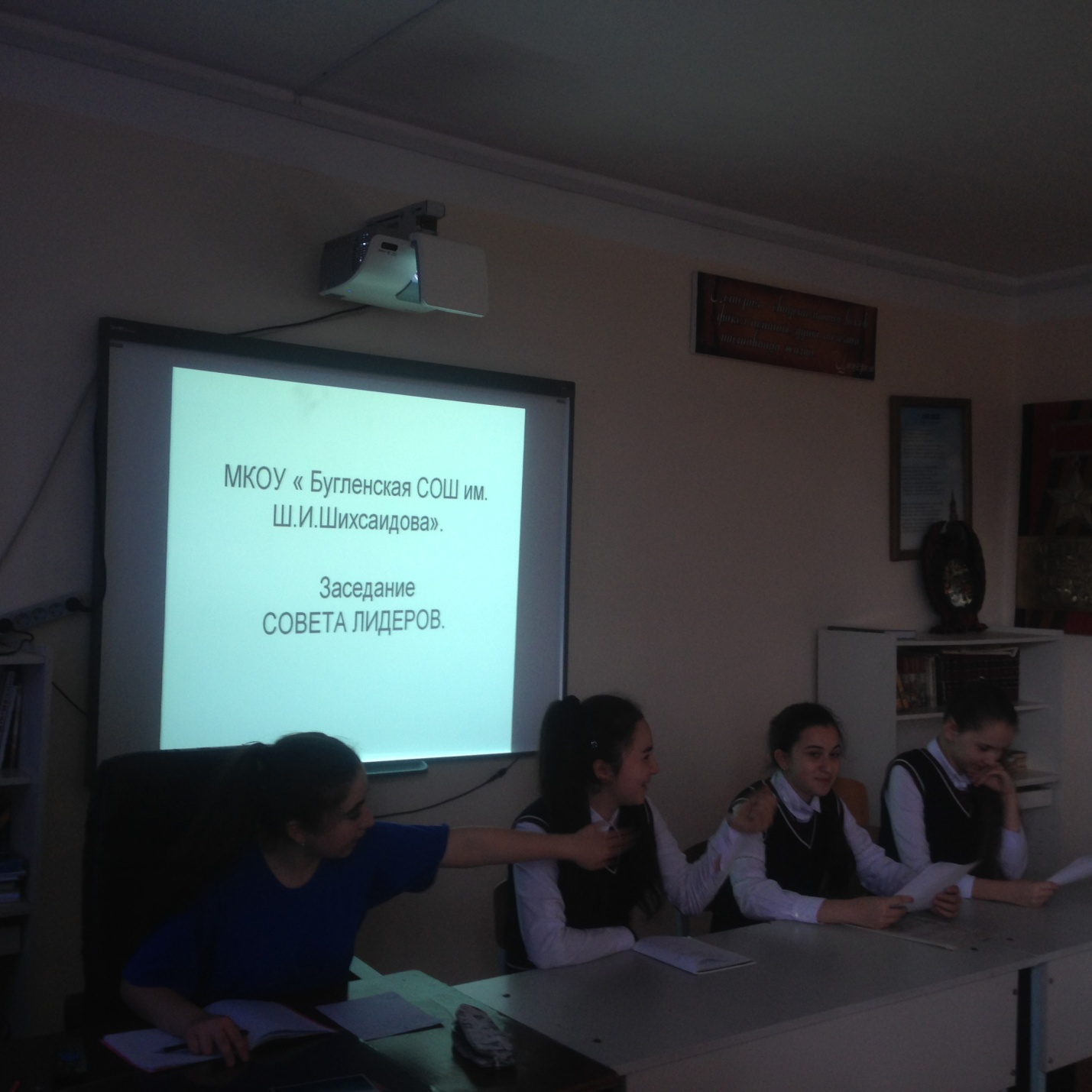 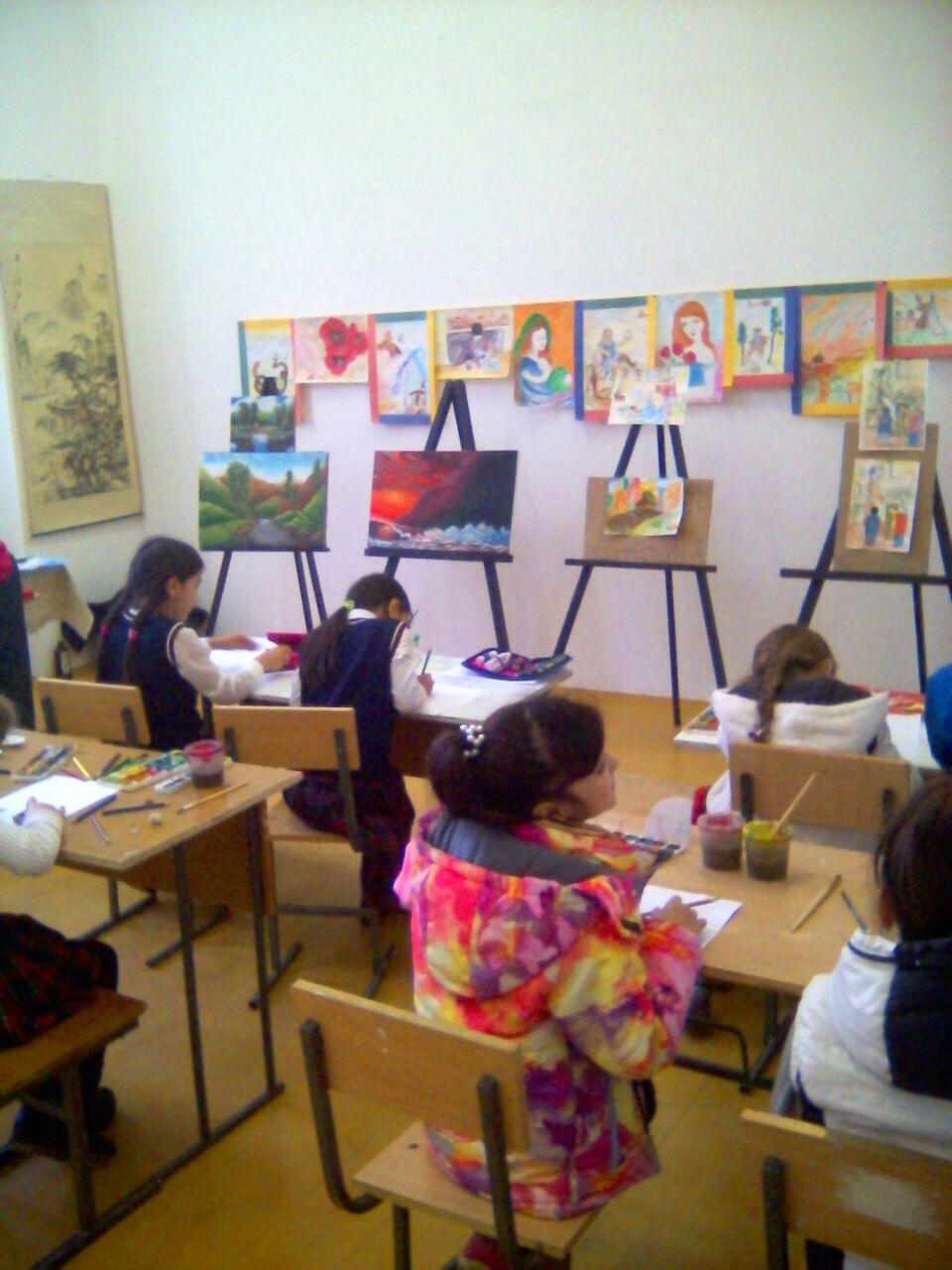 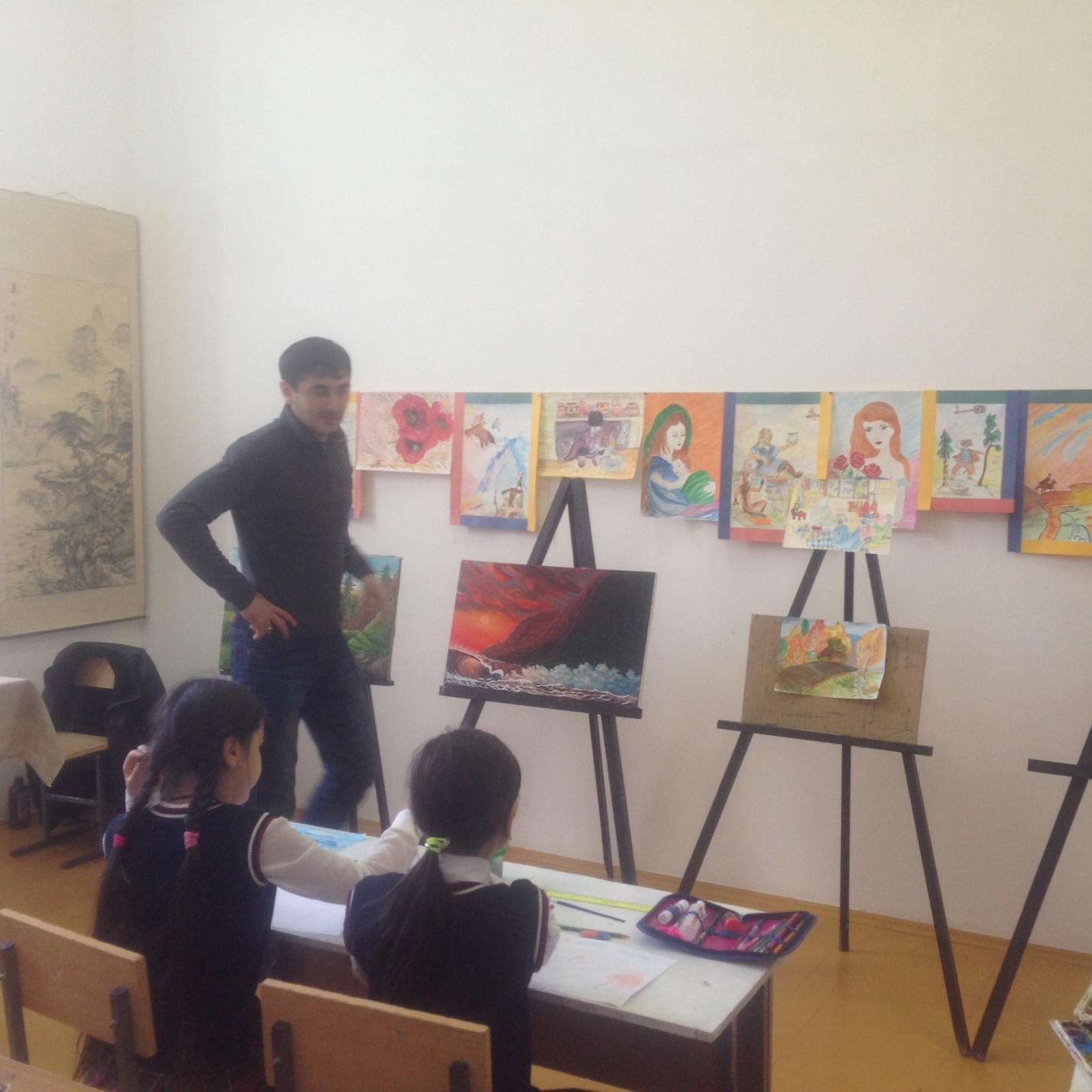 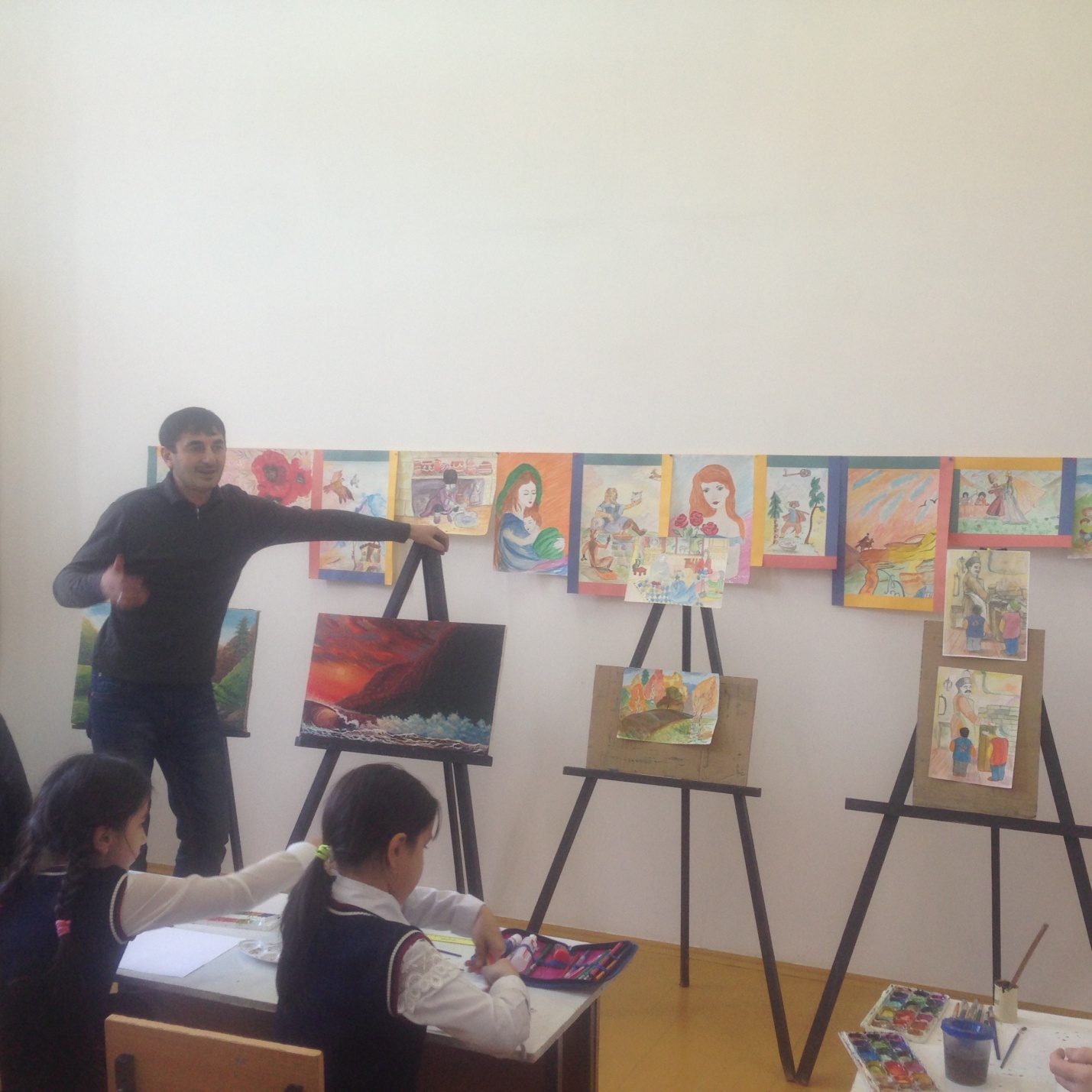 14.10.17 г-Акция  «Чистое село» в МКОУ «Бугленская СОШ. имени Ш.И.ШИХСАИДОВА»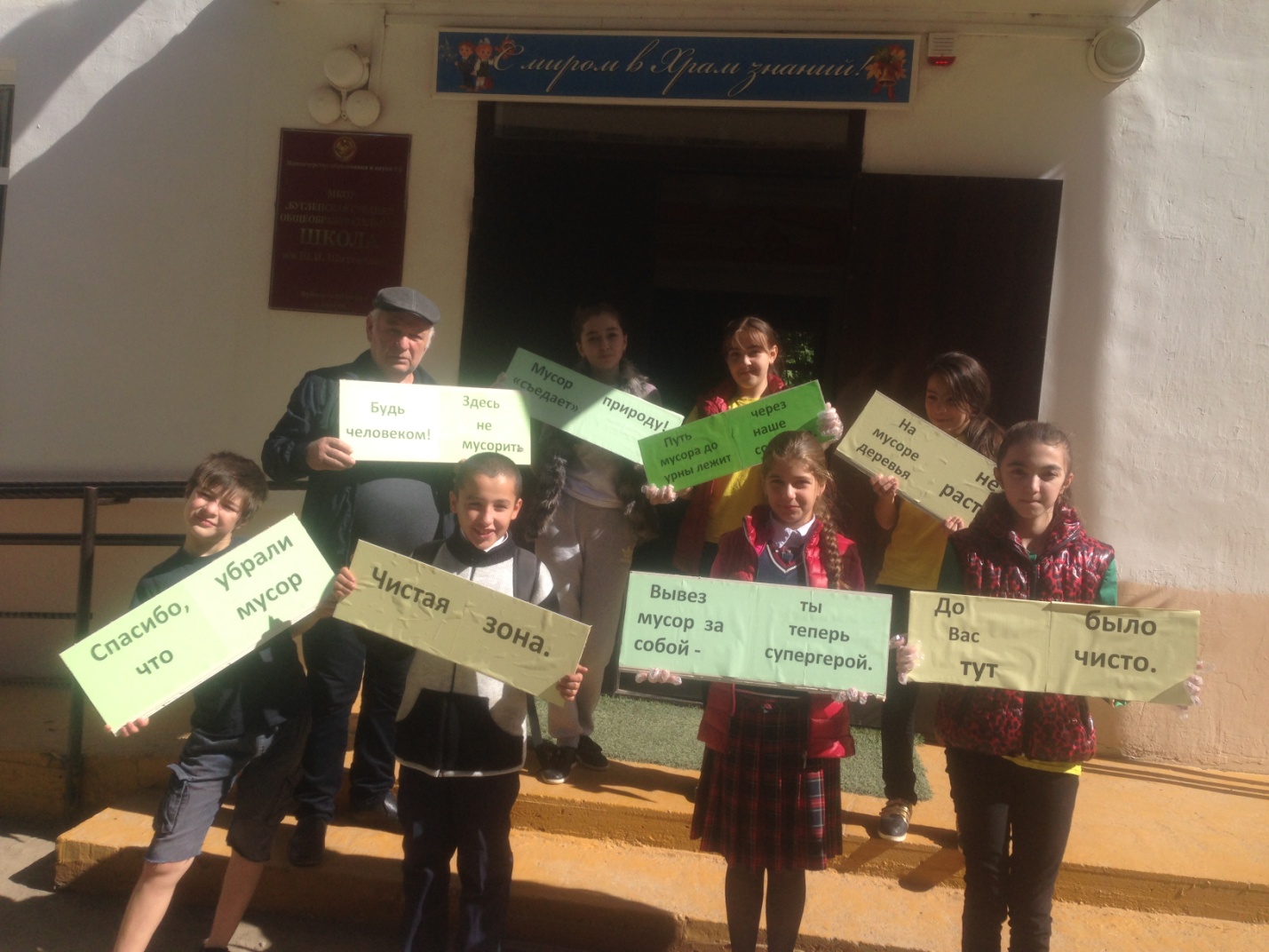              ЗАМ. ПО ВР.______________ ДЖАХБАРОВА Д.Г.№ Проводимые мероприятиякласскол.во.срокиОтветственныегости1Классный час: «Беседа о правонарушениях»9-103815.10.17..социальный педагог.Психолог.родители2Семейные проблемы .Как их решать? родительское собрание1-49523.10.17.директор зам.по в/р. классный руководитель социальный педагог,педагог психологродители6 «От безответственности до преступления один шаг» круглый стол  совместно с Советом отцов8-114816.11.17.социальный. педагог,педагог психологродители7Профилактика преступлений и правонарушений среди несовершеннолетних, воспитание правового сознания обучающихся» беседа.8-103819.11.17.зам.по в/ринспектор ПДН.родители